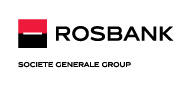 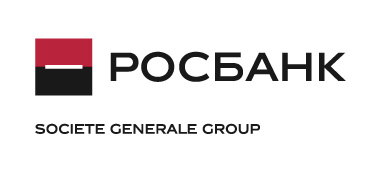                                                                                                                                                                            Для юридических лиц / for Legal EntitiesЗаполняется Департаментом обслуживания ценных бумаг/To be filled in by the Securities Services Department:АНКЕТА депонента/ИНВЕСТОРА CORPORATE DEPOSITOR’S/INVESTOR’S FORM9. Способ подачи Депонентом/Инвестором иной информации в ПАО РОСБАНК / Method of submission of other information by the Depositor/Investor:	SWIFT ___________________________________________________                                                  (Укажите SWIFT адрес/ specify SWIFT details)	посредством системы удаленного доступа / by the remote access system	по электронной почте / by e-mail1 _____________________________                                                                                                                      (Укажите / specify)Прошу предоставлять отчеты и информацию / Please submit reports and custody account statements: Прошу предоставлять информацию о количестве облигаций на счете депо/разделе счета депо / Please submit reports on bonds:ТФ-2108-41/2Номер счета депо Дата открытия счета депоДата предоставления Анкеты Депонента/ИнвестораРегистрационный код Инвестора в соответствии с Договором о брокерском обслуживании / Investor’s Code according to the Brokerage agreement: Прошу открыть счет депо и принять на брокерское обслуживание / Account opening and Brokerage onboarding request: Прошу открыть счет депо и принять на брокерское обслуживание / Account opening and Brokerage onboarding request:Тип счета депо / Custody account type: Счет депо владельца/ Beneficial owner’s custody account Счет депо номинального держателя / Nominee’s account Счет депо иностранного номинального держателя/ Foreign nominee holder account Счет депо ДУ / Trustee’s custody account Счет депо иностранного уполномоченного держателя/ Foreign authorized holder account Транзитный счет депо/ Transit custody account Прошу применить к вновь открываемому счету настройки, установленные к счету/разделу счета депо, открытому ранее в рамках депозитарного договора (указать номер счета/ раздела счета депо) / Please apply to the newly opened account setups of the existing custody account (please indicate account number):В случае заполнения данного пункта пп. 5-11 Анкеты депонента/Инвестора не заполняются / In case of filling of this point points 5-11 of The Form should not be filled in Прошу внести изменения в Анкету Депонента/Инвестора / Account details updating request: Прошу внести изменения в Анкету Депонента/Инвестора / Account details updating request: Прошу применить указанные в Анкете настройки ко всем счетам/разделам счетов депо в рамках депозитарного договора/ Please adjust setups for all Custody accounts/sub-accounts opened within Custody Agreement. Прошу применить указанные в Анкете настройки к следующим счетам/разделам счетов депо в рамках депозитарного договора / Please adjust setups for the following Custody accounts / sub-accounts opened within Custody Agreement: Прошу применить указанные в Анкете настройки ко всем счетам/разделам счетов депо в рамках депозитарного договора/ Please adjust setups for all Custody accounts/sub-accounts opened within Custody Agreement.1. Фирменное наименование юридического лица на русском языке (при наличии) либо на английском языке (при наличии),   с указанием организационно-правовой формы) юридического лица /  Сompany name of the legal entity in Russian (if any) or English  (please specify the form of incorporation): 2. Основной государственный регистрационный номер (ОГРН) или номер гос. регистрации / State registration number:3. Статус юридического лица/ Status of the legal entity:3. Статус юридического лица/ Status of the legal entity:    резидент РФ/Russian resident нерезидент РФ1/non-resident of the Russian Federation    налогоплательщик РФ/ taxpayer in the Russian Federation       не является налогоплательщиком РФ/ taxpayer outside the Russian  Federation4. Международный код идентификации (при наличии) / Legal Entity Identifier (LEI) (if any)5. Распорядители счета депо/ duly authorized persons to manage the custody account:5. Распорядители счета депо/ duly authorized persons to manage the custody account:7. Банковские реквизиты/Banking details7. Банковские реквизиты/Banking details7. Банковские реквизиты/Banking details7. Банковские реквизиты/Banking details7. Банковские реквизиты/Banking details7. Банковские реквизиты/Banking details7.1.  Банковские реквизиты для выплаты доходов по ценным бумагам (выберите один из двух указанных вариантов) / Banking details of the Depositor for coupon and income payments for securities (please choose):  прошу перечислять доходы по ценным бумагам на брокерский счет, открытый в Банке в соответствии с Договором о брокерском обслуживании, заключенным с Банком /please transfer income for securities on our brokerage account opened with ROSBANK under the Brokerage Agreement.   прошу перечислять доходы по ценным бумагам по следующим реквизитам /please transfer income for securities on the following details:7.1.  Банковские реквизиты для выплаты доходов по ценным бумагам (выберите один из двух указанных вариантов) / Banking details of the Depositor for coupon and income payments for securities (please choose):  прошу перечислять доходы по ценным бумагам на брокерский счет, открытый в Банке в соответствии с Договором о брокерском обслуживании, заключенным с Банком /please transfer income for securities on our brokerage account opened with ROSBANK under the Brokerage Agreement.   прошу перечислять доходы по ценным бумагам по следующим реквизитам /please transfer income for securities on the following details:7.1.  Банковские реквизиты для выплаты доходов по ценным бумагам (выберите один из двух указанных вариантов) / Banking details of the Depositor for coupon and income payments for securities (please choose):  прошу перечислять доходы по ценным бумагам на брокерский счет, открытый в Банке в соответствии с Договором о брокерском обслуживании, заключенным с Банком /please transfer income for securities on our brokerage account opened with ROSBANK under the Brokerage Agreement.   прошу перечислять доходы по ценным бумагам по следующим реквизитам /please transfer income for securities on the following details:7.1.  Банковские реквизиты для выплаты доходов по ценным бумагам (выберите один из двух указанных вариантов) / Banking details of the Depositor for coupon and income payments for securities (please choose):  прошу перечислять доходы по ценным бумагам на брокерский счет, открытый в Банке в соответствии с Договором о брокерском обслуживании, заключенным с Банком /please transfer income for securities on our brokerage account opened with ROSBANK under the Brokerage Agreement.   прошу перечислять доходы по ценным бумагам по следующим реквизитам /please transfer income for securities on the following details:7.1.  Банковские реквизиты для выплаты доходов по ценным бумагам (выберите один из двух указанных вариантов) / Banking details of the Depositor for coupon and income payments for securities (please choose):  прошу перечислять доходы по ценным бумагам на брокерский счет, открытый в Банке в соответствии с Договором о брокерском обслуживании, заключенным с Банком /please transfer income for securities on our brokerage account opened with ROSBANK under the Brokerage Agreement.   прошу перечислять доходы по ценным бумагам по следующим реквизитам /please transfer income for securities on the following details:7.1.  Банковские реквизиты для выплаты доходов по ценным бумагам (выберите один из двух указанных вариантов) / Banking details of the Depositor for coupon and income payments for securities (please choose):  прошу перечислять доходы по ценным бумагам на брокерский счет, открытый в Банке в соответствии с Договором о брокерском обслуживании, заключенным с Банком /please transfer income for securities on our brokerage account opened with ROSBANK under the Brokerage Agreement.   прошу перечислять доходы по ценным бумагам по следующим реквизитам /please transfer income for securities on the following details:Получатель, ИНН Получателя/ Beneficiary, Taxpayer's identification numbers in the Russian Federation:Получатель, ИНН Получателя/ Beneficiary, Taxpayer's identification numbers in the Russian Federation: Номер расчетного счета Получателя в каждой валюте /Beneficiary’s Account number in each currency:Наименование Банка Получателя/ Beneficiary’s Bank:БИК, SWIFT код Банка Получателя/ Beneficiary’s Bank BIC, SWIFT:Корреспондентский счет Банка Получателя/ Correspondent account of Beneficiary’s Bank: Рубли РФ / RUR:Рубли РФ / RUR:Доллары США / USD:Доллары США / USD: Евро / EUR: Евро / EUR:Иная валюта (указать) / Other currency (specify)Иная валюта (указать) / Other currency (specify)7.2. Банковские реквизиты Депонента/Инвестора для возврата Банком излишне перечисленных денежных средств, сумм авансов и иных денежных средств (заполните, если реквизиты отличны от указанных в п.7.1. настоящей Анкеты Депонента/Инвестора) / Banking details of the Depositor/Investor for unduly transferred funds; advanced payments and/or other funds (specify, if details differ from mention above in para.7.1.):7.2. Банковские реквизиты Депонента/Инвестора для возврата Банком излишне перечисленных денежных средств, сумм авансов и иных денежных средств (заполните, если реквизиты отличны от указанных в п.7.1. настоящей Анкеты Депонента/Инвестора) / Banking details of the Depositor/Investor for unduly transferred funds; advanced payments and/or other funds (specify, if details differ from mention above in para.7.1.):7.2. Банковские реквизиты Депонента/Инвестора для возврата Банком излишне перечисленных денежных средств, сумм авансов и иных денежных средств (заполните, если реквизиты отличны от указанных в п.7.1. настоящей Анкеты Депонента/Инвестора) / Banking details of the Depositor/Investor for unduly transferred funds; advanced payments and/or other funds (specify, if details differ from mention above in para.7.1.):7.2. Банковские реквизиты Депонента/Инвестора для возврата Банком излишне перечисленных денежных средств, сумм авансов и иных денежных средств (заполните, если реквизиты отличны от указанных в п.7.1. настоящей Анкеты Депонента/Инвестора) / Banking details of the Depositor/Investor for unduly transferred funds; advanced payments and/or other funds (specify, if details differ from mention above in para.7.1.):7.2. Банковские реквизиты Депонента/Инвестора для возврата Банком излишне перечисленных денежных средств, сумм авансов и иных денежных средств (заполните, если реквизиты отличны от указанных в п.7.1. настоящей Анкеты Депонента/Инвестора) / Banking details of the Depositor/Investor for unduly transferred funds; advanced payments and/or other funds (specify, if details differ from mention above in para.7.1.):7.2. Банковские реквизиты Депонента/Инвестора для возврата Банком излишне перечисленных денежных средств, сумм авансов и иных денежных средств (заполните, если реквизиты отличны от указанных в п.7.1. настоящей Анкеты Депонента/Инвестора) / Banking details of the Depositor/Investor for unduly transferred funds; advanced payments and/or other funds (specify, if details differ from mention above in para.7.1.):Получатель, ИНН Получателя/ Beneficiary, Taxpayer's identification numbers in the Russian Federation: Номер расчетного счета Получателя в каждой валюте /Beneficiary’s Account number in each currency:Наименование Банка Получателя/ Beneficiary’s Bank:БИК, SWIFT код Банка Получателя/ Beneficiary’s Bank BIC, SWIFT:Корреспондентский счет Банка Получателя/ Correspondent account of Beneficiary’s Bank: Рубли РФ / RUR:Рубли РФ / RUR:Доллары США / USD:Доллары США / USD: Евро / EUR: Евро / EUR:Иная валюта (указать) / Other currency (specify)Иная валюта (указать) / Other currency (specify)8. Способ подачи Депонентом/Инвестором распоряжений и иных документов в соответствии с договором счета депо или Брокерским договором / Method of submission of Instructions and other documents by the Depositor/Investor according to Custody Agreement или Brokerage Agreement:8. Способ подачи Депонентом/Инвестором распоряжений и иных документов в соответствии с договором счета депо или Брокерским договором / Method of submission of Instructions and other documents by the Depositor/Investor according to Custody Agreement или Brokerage Agreement:8. Способ подачи Депонентом/Инвестором распоряжений и иных документов в соответствии с договором счета депо или Брокерским договором / Method of submission of Instructions and other documents by the Depositor/Investor according to Custody Agreement или Brokerage Agreement:8. Способ подачи Депонентом/Инвестором распоряжений и иных документов в соответствии с договором счета депо или Брокерским договором / Method of submission of Instructions and other documents by the Depositor/Investor according to Custody Agreement или Brokerage Agreement:8. Способ подачи Депонентом/Инвестором распоряжений и иных документов в соответствии с договором счета депо или Брокерским договором / Method of submission of Instructions and other documents by the Depositor/Investor according to Custody Agreement или Brokerage Agreement:8. Способ подачи Депонентом/Инвестором распоряжений и иных документов в соответствии с договором счета депо или Брокерским договором / Method of submission of Instructions and other documents by the Depositor/Investor according to Custody Agreement или Brokerage Agreement:Для проведения инвентарных операций с ценными бумагами / For Instructions for operation with securities: SWIFT ____________________________________________________                       (укажите SWIFT адрес/ specify SWIFT details) посредством системы удаленного доступа/by the remote access system Для проведения корпоративных действий / For corporate actions: SWIFT ____________________________________________________                       (укажите SWIFT адрес/ specify SWIFT details) посредством системы удаленного доступа/by the remote access system Для установления видов, способов, периодичности отчетности и других настроек по счетам депо и брокерскому обслуживанию/ For custody account and brokerage setup: SWIFT ____________________________________________________                       (укажите SWIFT адрес/ specify SWIFT details) посредством системы удаленного доступа/by the remote access system10. Телефон и представитель Депонента/Инвестора для подтверждения Банку правильности параметров инструкции Депонента по счетам депо / The Depositor’s/Investor’s authorized person and phone number for call-backs:Телефон / phone number for call-backs:Представитель Депонента / Depositor’s authorized person:10. Телефон и представитель Депонента/Инвестора для подтверждения Банку правильности параметров инструкции Депонента по счетам депо / The Depositor’s/Investor’s authorized person and phone number for call-backs:11. Вид, способы и периодичность предоставления Банком Депоненту/Инвестору отчетов и информации / Type, method and period of submission of reports and custody account statements to the Depositor/Investor:11. Вид, способы и периодичность предоставления Банком Депоненту/Инвестору отчетов и информации / Type, method and period of submission of reports and custody account statements to the Depositor/Investor:11. Вид, способы и периодичность предоставления Банком Депоненту/Инвестору отчетов и информации / Type, method and period of submission of reports and custody account statements to the Depositor/Investor:  на русском языке/ in Russian                                   или / or  на английском языке/ in English  в штуках/ in units                           или / or  в номинальной стоимости/ in face value                    11.1.  Прошу предоставлять следующие отчеты / Please submit the reports as follows: 11.1.  Прошу предоставлять следующие отчеты / Please submit the reports as follows: Тип отчета /Report typeПериодичность предоставления отчета / Reporting frequencyПериодичность предоставления отчета / Reporting frequencyПериодичность предоставления отчета / Reporting frequencyСпособ предоставления отчета / Method of report’s submission(пожалуйста, выберите только один из предложенных вариантов получения отчетности/please select only one of proposed options for receiving reports)Способ предоставления отчета / Method of report’s submission(пожалуйста, выберите только один из предложенных вариантов получения отчетности/please select only one of proposed options for receiving reports)Способ предоставления отчета / Method of report’s submission(пожалуйста, выберите только один из предложенных вариантов получения отчетности/please select only one of proposed options for receiving reports)Выписка по счету депо об остатке ценных бумаг/ Account statement of holding в случае движения по счету депо / разделу счета депо /in case of account/sub-account movement ежедневно/daily еженедельно/weekly ежемесячно/monthly ежегодно/yearly исключая информацию об отсутствии остатков ценных бумаг / except information on zero balances в случае движения по счету депо / разделу счета депо /in case of account/sub-account movement ежедневно/daily еженедельно/weekly ежемесячно/monthly ежегодно/yearly исключая информацию об отсутствии остатков ценных бумаг / except information on zero balances в случае движения по счету депо / разделу счета депо /in case of account/sub-account movement ежедневно/daily еженедельно/weekly ежемесячно/monthly ежегодно/yearly исключая информацию об отсутствии остатков ценных бумаг / except information on zero balances  SWIFT _________________________________________________                                  (укажите SWIFT адрес/ specify SWIFT details)  посредством системы удаленного доступа/by the remote access system  по электронной почте1/ by e-mail _________________________Дополнительная информация / Additional information: _____________________________________________________________  SWIFT _________________________________________________                                  (укажите SWIFT адрес/ specify SWIFT details)  посредством системы удаленного доступа/by the remote access system  по электронной почте1/ by e-mail _________________________Дополнительная информация / Additional information: _____________________________________________________________  SWIFT _________________________________________________                                  (укажите SWIFT адрес/ specify SWIFT details)  посредством системы удаленного доступа/by the remote access system  по электронной почте1/ by e-mail _________________________Дополнительная информация / Additional information: _____________________________________________________________Отчет о подтвержденных операциях Депонента по счету депо за период / Statement of settled transactions of the Depositor (for the period) в случае движения по счету депо / разделу счета депо /in case of account/sub-account movement ежедневно/daily еженедельно/weekly ежемесячно/monthly ежегодно/yearly в случае движения по счету депо / разделу счета депо /in case of account/sub-account movement ежедневно/daily еженедельно/weekly ежемесячно/monthly ежегодно/yearly в случае движения по счету депо / разделу счета депо /in case of account/sub-account movement ежедневно/daily еженедельно/weekly ежемесячно/monthly ежегодно/yearly  SWIFT _________________________________________________                                 (укажите SWIFT адрес/ specify SWIFT details)  посредством системы удаленного доступа/by the remote access system  по электронной почте1/ by e-mail _________________________Дополнительная информация / Additional information: _____________________________________________________________  SWIFT _________________________________________________                                 (укажите SWIFT адрес/ specify SWIFT details)  посредством системы удаленного доступа/by the remote access system  по электронной почте1/ by e-mail _________________________Дополнительная информация / Additional information: _____________________________________________________________  SWIFT _________________________________________________                                 (укажите SWIFT адрес/ specify SWIFT details)  посредством системы удаленного доступа/by the remote access system  по электронной почте1/ by e-mail _________________________Дополнительная информация / Additional information: _____________________________________________________________Отчет о состоянии незавершенных операций с ценными бумагами по счету депо за период / Statement of pending transactions (for the period) в случае наличия неисполненных распоряжений по счету депо / разделу счета депо / in case of pending transactions ежедневно/daily в случае наличия неисполненных распоряжений по счету депо / разделу счета депо / in case of pending transactions ежедневно/daily в случае наличия неисполненных распоряжений по счету депо / разделу счета депо / in case of pending transactions ежедневно/daily  SWIFT _________________________________________________                                  (укажите SWIFT адрес/ specify SWIFT details)  посредством системы удаленного доступа/by the remote access system  по электронной почте1/ by e-mail _________________________Дополнительная информация / Additional information: _____________________________________________________________  SWIFT _________________________________________________                                  (укажите SWIFT адрес/ specify SWIFT details)  посредством системы удаленного доступа/by the remote access system  по электронной почте1/ by e-mail _________________________Дополнительная информация / Additional information: _____________________________________________________________  SWIFT _________________________________________________                                  (укажите SWIFT адрес/ specify SWIFT details)  посредством системы удаленного доступа/by the remote access system  по электронной почте1/ by e-mail _________________________Дополнительная информация / Additional information: _____________________________________________________________Отчетность по брокерскому счету / Brokerage Reporting  выписка по результатам сделки / statement of settled transaction выписка по результатам сделки / statement of settled transaction выписка по результатам сделки / statement of settled transaction  SWIFT ____________________________________________________ (укажите SWIFT адрес/ specify SWIFT details)  по электронной почте1/ by e-mail1_____________________________                                                           (укажите/specify)  SWIFT ____________________________________________________ (укажите SWIFT адрес/ specify SWIFT details)  по электронной почте1/ by e-mail1_____________________________                                                           (укажите/specify)  SWIFT ____________________________________________________ (укажите SWIFT адрес/ specify SWIFT details)  по электронной почте1/ by e-mail1_____________________________                                                           (укажите/specify)Отчет брокера о совершенных операциях и изменении активов / Report of transactions and changes in assets в случае движения денежных средств или ценных бумаг / in case of money or securities movement ежемесячно/monthly в случае движения денежных средств или ценных бумаг / in case of money or securities movement ежемесячно/monthly в случае движения денежных средств или ценных бумаг / in case of money or securities movement ежемесячно/monthly  по электронной почте1/ by e-mail1_____________________________                                                           (укажите/specify)  по электронной почте1/ by e-mail1_____________________________                                                           (укажите/specify)  по электронной почте1/ by e-mail1_____________________________                                                           (укажите/specify)Иная отчетность (указать)/ Other reports (specify)11.2. Прошу предоставлять следующую информацию / Please submit the following information:11.2. Прошу предоставлять следующую информацию / Please submit the following information:11.2. Прошу предоставлять следующую информацию / Please submit the following information:11.2. Прошу предоставлять следующую информацию / Please submit the following information:11.2. Прошу предоставлять следующую информацию / Please submit the following information:11.2. Прошу предоставлять следующую информацию / Please submit the following information:11.2. Прошу предоставлять следующую информацию / Please submit the following information:Виды информации / Types of informationВиды информации / Types of informationВиды информации / Types of informationВид и способ предоставления информации / Type and method of report’s submission Вид и способ предоставления информации / Type and method of report’s submission Вид и способ предоставления информации / Type and method of report’s submission Вид и способ предоставления информации / Type and method of report’s submission Уведомления и подтверждения о корпоративных действиях / Notifications and confirmations on corporate actions:Уведомления и подтверждения о корпоративных действиях / Notifications and confirmations on corporate actions:Уведомления и подтверждения о корпоративных действиях / Notifications and confirmations on corporate actions:  SWIFT _____________________________________________________________                       (укажите SWIFT адрес / specify SWIFT details) по электронной почте1/ by e-mail______________________________________                                                                                              (укажите/specify)   SWIFT _____________________________________________________________                       (укажите SWIFT адрес / specify SWIFT details) по электронной почте1/ by e-mail______________________________________                                                                                              (укажите/specify)   SWIFT _____________________________________________________________                       (укажите SWIFT адрес / specify SWIFT details) по электронной почте1/ by e-mail______________________________________                                                                                              (укажите/specify)   SWIFT _____________________________________________________________                       (укажите SWIFT адрес / specify SWIFT details) по электронной почте1/ by e-mail______________________________________                                                                                              (укажите/specify) Счета за депозитарные услуги Банка и компенсационные счета / Invoices for custody services and out-of-pocket expenses:Счета за депозитарные услуги Банка и компенсационные счета / Invoices for custody services and out-of-pocket expenses:Счета за депозитарные услуги Банка и компенсационные счета / Invoices for custody services and out-of-pocket expenses:Формат/format:    . pdf     или / or    . xlsФормат/format:    . pdf     или / or    . xlsФормат/format:    . pdf     или / or    . xlsФормат/format:    . pdf     или / or    . xlsСчета за депозитарные услуги Банка и компенсационные счета / Invoices for custody services and out-of-pocket expenses:Счета за депозитарные услуги Банка и компенсационные счета / Invoices for custody services and out-of-pocket expenses:Счета за депозитарные услуги Банка и компенсационные счета / Invoices for custody services and out-of-pocket expenses:Валюта выставления счета / currency of the invoice:    в рублях РФ/RURили / or в долларах США/USD или / or  в евро/EUR или / or  _______________________                                                                                                                       (указать валюту/specify currency)Валюта выставления счета / currency of the invoice:    в рублях РФ/RURили / or в долларах США/USD или / or  в евро/EUR или / or  _______________________                                                                                                                       (указать валюту/specify currency)Валюта выставления счета / currency of the invoice:    в рублях РФ/RURили / or в долларах США/USD или / or  в евро/EUR или / or  _______________________                                                                                                                       (указать валюту/specify currency)Валюта выставления счета / currency of the invoice:    в рублях РФ/RURили / or в долларах США/USD или / or  в евро/EUR или / or  _______________________                                                                                                                       (указать валюту/specify currency)Счета за депозитарные услуги Банка и компенсационные счета / Invoices for custody services and out-of-pocket expenses:Счета за депозитарные услуги Банка и компенсационные счета / Invoices for custody services and out-of-pocket expenses:Счета за депозитарные услуги Банка и компенсационные счета / Invoices for custody services and out-of-pocket expenses: посредством системы удаленного доступа/by the remote access system   по электронной почте1 / by e-mail_____________________________________                                                                                                (укажите/specify)Дополнительная информация / Additional information: _____________________________________________________________ посредством системы удаленного доступа/by the remote access system   по электронной почте1 / by e-mail_____________________________________                                                                                                (укажите/specify)Дополнительная информация / Additional information: _____________________________________________________________ посредством системы удаленного доступа/by the remote access system   по электронной почте1 / by e-mail_____________________________________                                                                                                (укажите/specify)Дополнительная информация / Additional information: _____________________________________________________________ посредством системы удаленного доступа/by the remote access system   по электронной почте1 / by e-mail_____________________________________                                                                                                (укажите/specify)Дополнительная информация / Additional information: _____________________________________________________________Иная информация по счету депо / Other information related to custody account:Иная информация по счету депо / Other information related to custody account:Иная информация по счету депо / Other information related to custody account:    SWIFT _____________________________________________________________                       (укажите SWIFT адрес/ specify SWIFT details)  посредством системы удаленного доступа/by the remote access system   по электронной почте1 / by e-mail_____________________________________                                                                                                      (укажите/specify)Дополнительная информация / Additional information: _____________________________________________________________    SWIFT _____________________________________________________________                       (укажите SWIFT адрес/ specify SWIFT details)  посредством системы удаленного доступа/by the remote access system   по электронной почте1 / by e-mail_____________________________________                                                                                                      (укажите/specify)Дополнительная информация / Additional information: _____________________________________________________________    SWIFT _____________________________________________________________                       (укажите SWIFT адрес/ specify SWIFT details)  посредством системы удаленного доступа/by the remote access system   по электронной почте1 / by e-mail_____________________________________                                                                                                      (укажите/specify)Дополнительная информация / Additional information: _____________________________________________________________    SWIFT _____________________________________________________________                       (укажите SWIFT адрес/ specify SWIFT details)  посредством системы удаленного доступа/by the remote access system   по электронной почте1 / by e-mail_____________________________________                                                                                                      (укажите/specify)Дополнительная информация / Additional information: _____________________________________________________________12. Уполномоченные представители Инвестора (заполняется в случае, если данные отличны от данных, указанных в пункте 10 выше) / Authorized representatives of the Investor (should be filled in if the data is different from the data specified in paragraph 10 above):12. Уполномоченные представители Инвестора (заполняется в случае, если данные отличны от данных, указанных в пункте 10 выше) / Authorized representatives of the Investor (should be filled in if the data is different from the data specified in paragraph 10 above):12. Уполномоченные представители Инвестора (заполняется в случае, если данные отличны от данных, указанных в пункте 10 выше) / Authorized representatives of the Investor (should be filled in if the data is different from the data specified in paragraph 10 above):12. Уполномоченные представители Инвестора (заполняется в случае, если данные отличны от данных, указанных в пункте 10 выше) / Authorized representatives of the Investor (should be filled in if the data is different from the data specified in paragraph 10 above):12. Уполномоченные представители Инвестора (заполняется в случае, если данные отличны от данных, указанных в пункте 10 выше) / Authorized representatives of the Investor (should be filled in if the data is different from the data specified in paragraph 10 above):12. Уполномоченные представители Инвестора (заполняется в случае, если данные отличны от данных, указанных в пункте 10 выше) / Authorized representatives of the Investor (should be filled in if the data is different from the data specified in paragraph 10 above):12. Уполномоченные представители Инвестора (заполняется в случае, если данные отличны от данных, указанных в пункте 10 выше) / Authorized representatives of the Investor (should be filled in if the data is different from the data specified in paragraph 10 above):ФИО/Full name:ФИО/Full name:ФИО/Full name:ФИО/Full name:ФИО/Full name:ФИО/Full name:ФИО/Full name:Контактные телефоны / адреса электронной почты для направления Заявок/Contact telephone number / e-mail address for sending the Orders:Контактные телефоны / адреса электронной почты для направления Заявок/Contact telephone number / e-mail address for sending the Orders:Контактные телефоны / адреса электронной почты для направления Заявок/Contact telephone number / e-mail address for sending the Orders:Контактные телефоны / адреса электронной почты для направления Заявок/Contact telephone number / e-mail address for sending the Orders:Контактные телефоны / адреса электронной почты для направления Заявок/Contact telephone number / e-mail address for sending the Orders:Контактные телефоны / адреса электронной почты для направления Заявок/Contact telephone number / e-mail address for sending the Orders:Контактные телефоны / адреса электронной почты для направления Заявок/Contact telephone number / e-mail address for sending the Orders:13. Настоящим подтверждаю следующее / Hereby we confirm the following:13. Настоящим подтверждаю следующее / Hereby we confirm the following:13. Настоящим подтверждаю следующее / Hereby we confirm the following:13. Настоящим подтверждаю следующее / Hereby we confirm the following:13. Настоящим подтверждаю следующее / Hereby we confirm the following:13. Настоящим подтверждаю следующее / Hereby we confirm the following:13. Настоящим подтверждаю следующее / Hereby we confirm the following:Представитель Депонента/Инвестора/Depositor’s/ Investor’s authorized representative:_______________________(Ф.И.О.) / ( full name)____________________________________(должность) / (job title)Представитель Депонента/Инвестора/Depositor’s/ Investor’s authorized representative:_______________________(Ф.И.О.) / ( full name)____________________________________(должность) / (job title)Подпись представителя Депонента/Инвестора/ Signature of authorized representative:Подпись представителя Депонента/Инвестора/ Signature of authorized representative:Подпись представителя Депонента/Инвестора/ Signature of authorized representative:Дата заполнения Анкеты Депонента/ Инвестора / Date of completion:Образец печати юридического лица (при наличии)/ Sample of the seal of the legal entity (if any):